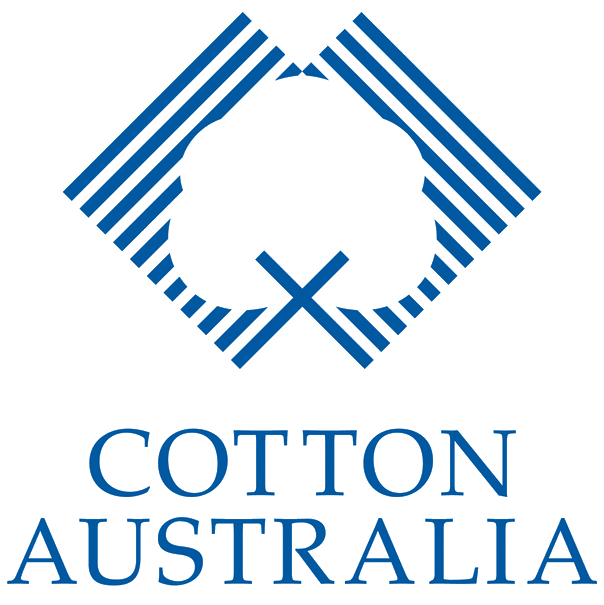 Before ViewingDo you know where cotton comes from? YES/NODoes cotton come from a plant, an animal or is cotton a man-made fibre? List products you know are made using cotton in the table below.Watch Video https://www.youtube.com/watch?v=3TW3osxL1fM After ViewingDoes cotton come from a plant, an animal or is cotton a man-made fibre? List more cotton products you have discovered come from cotton after watching the video in the table below.Six cotton growers from New South Wales and Queensland are featured in the video. Write one fact you learnt from them next to their photo.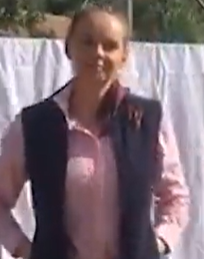 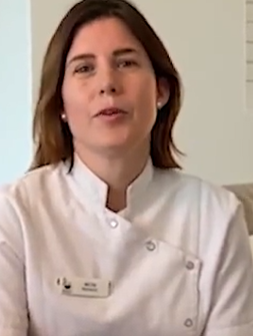 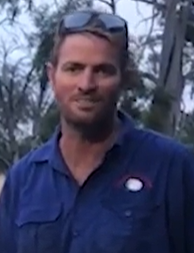 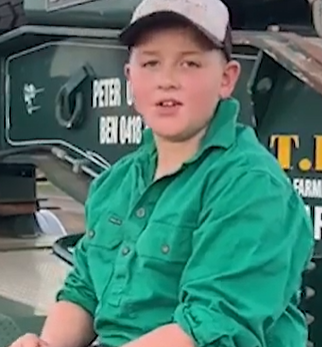 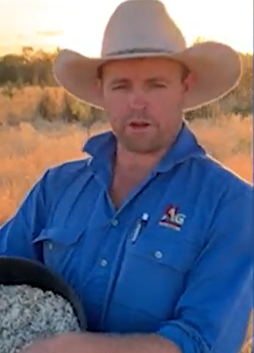 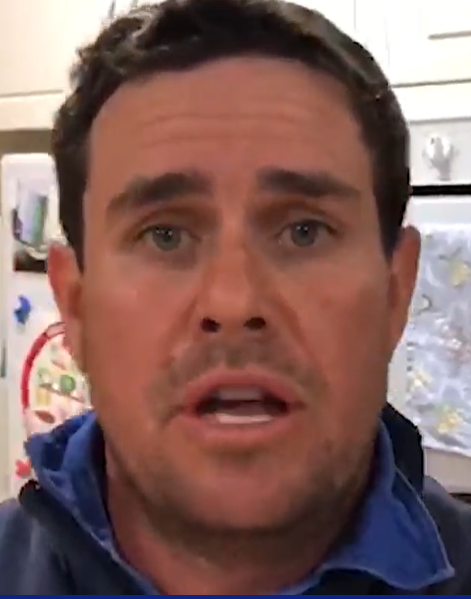 Write one thing about cotton you would like to know more about.  Cotton in our clothesCotton in our homesCotton in other productsCotton in our clothesCotton in our homesCotton in other products